МАСЛЕНИЦАПосреди небесных телЛик луны туманный,Как он кругл и как он бел,Точно блин с сметаной.Кажду ночь она в лучахПуть проходит млечный.Видно, там на небесахМасленица вечно!                                                                                                                                                             М.Ю Лермонтов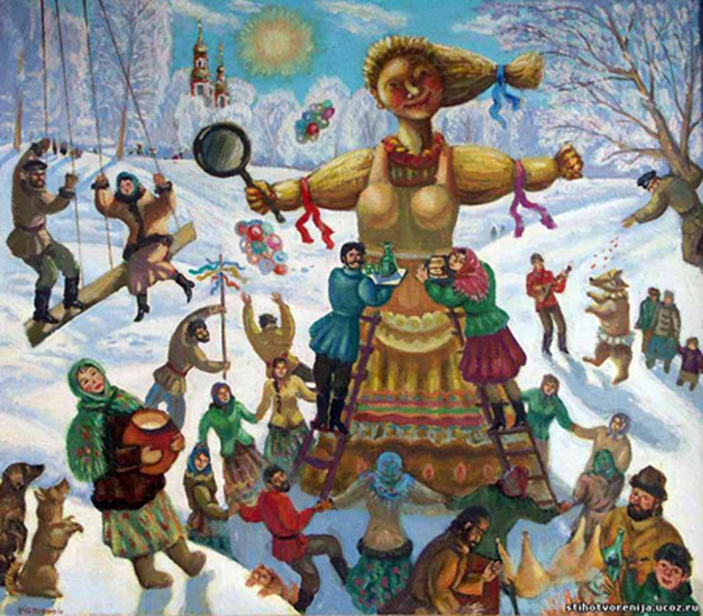 Александрова, З. Веселая Масленица - 2015 : сценарий праздника для умников и умниц / З. Александрова // Сценарии и репертуар. – 2014. – № 22. – С. 2-18Образование. Педагогика – Теория и методика воспитанияучащиеся; младшие школьники; средний школьный возраст; праздники; сценарии; Масленица; проводы зимы; театрализованные представления; игровые программы; игры; блины; загадки на сообразительностьСценарий театрализованной игровой программы для учащихся младшего и среднего школьного возраста, посвященной празднованию Масленицы.Бондаренко, Н. Шутейная Масленица: представление для детей дошкольного и младшего школьного возраста / Н. Бондаренко // Чем развлечь гостей. - 2014. - № 11. - С. 22-25Досуг -- Организация досугаМасленица; конкурсы; представления; тема МасленицыПредставление для детей дошкольного и младшего школьного возраста.Действующие лица: скоморохи  Ф о м а  и  Ф е д о т, В е с н а - к р а с н а.Ерохина, О.А. Масленка-непоседа: праздник/О.А. Ерохина //Чем развлечь гостей. – 2013.– № 12. – С. 14 – 16.Жирнова, Н. Сказка о злобном Снеговике, который Масленицу украл: театрализованное представление / Н. Жирнова // Сценарии и репертуар. - 2014. - № 22. - С. 51-82Образование. Педагогика – Теория и методика воспитаниядети; праздники; Масленица; проводы зимы; сценарии; театрализованные представления; песни о МасленицеСценарий театрализованного представления для детей на тему Масленицы.Захарова, А. Наша Масленица: сценарий мини-КВН / А. Захарова // Сценарии и репертуар. – 2015. – № 24. – С. 27-32Образование. Педагогика – Теория и методика воспитанияучащиеся; внеклассная работа; сценарии; КВН; клуб веселых и находчивых; тема Масленицы; конкурсы; частушки; загадки; русский фольклорСценарий КВН для школьников на тему Масленицы.Ивлева, Т.Ю.  Как Пахомушка женился: театрализованное представление/Т.Ю. Ивлева//Чем  развлечь  гостей.  –  2014. – N11. – С.56 – 60.Досуг – Организация досугаигровые программы; представления; проводы зимы; сценарии; тема весны; тема зимыСценарий театрализованного представления проводов зимы для взрослых. Действующие лица: П а х о м у ш к а, М а л а н ь я, М а т р е н а, З и м а, В е с н а, С к о м о р о х и. Скоморох 1. Как у наших у воротСобирается народ!Все готовы встретить мыПраздник — проводы зимы!Кирилкина, Т. Блины Василисы премудрой: сценарий массового гулянья на Масленицу для детей/Т. Кирилкина //Сценарии и репертуар. – 2013. – № 24. – С. 37-47.Опарина, Н. Потешим Масленицу, ребятки! : сценарий встречи и проводов Масленицы для любого возраста / Н. Опарина // Сценарии и репертуар. - 2014. - № 22. - С. 39-50праздники; Масленица; проводы зимы; сценарии; русский фольклор; театрализованные представления; праздничные программыСценарий театрализованной праздничной программы с элементами фольклора.Панфилов, В. Блин-оберег: молодежный фолк-дископосиделки с интерактивно-игровым представлением/В. Панфилов //Чем развлечь гостей. – 2013.-№ 12. – С. 23-37.Молодежные фолк-дископосиделки с интерактивно-игровым представлением.Вариант оформления сцены представлен : Конструкция похожа на карусель, в центре которой блин-солнце, а вокруг — цветные ленты. Те же мотивы использованы для оформления афиши праздника.Действующие лица: Скоморохи  В а с ь к а, П е т ь к а, В а н ь к а (он же – Иван-работяга), Скоморошины  М а ш к а (она же – Баба Яга), Н ю р а (она же – Василиса Прекрасная), М а с л е н и ц а, К о щ е й, А н и к а - в о и н.Панфилов, В. Масленица-FM: шутливо-серьезный игровой сценарий / В. Панфилов // Сценарии и репертуар. - 2015. - № 24. - С. 7-26Музыка и зрелищные искусства – Массовые представления и театрализованные праздники – Фольклор – Фольклор Россиисценарии; театрализованные мероприятия; фольклорные праздники; проводы зимы; Масленица; история праздников; русский фольклор; масленичные обычаи; русские традиции; народные обряды; масленичная неделя; масленичные гуляния; игры; танцы; игровые песни; русские блины; песни о блинахСценарий театрализованного празднования Масленицы.Панфилов, В. Сударыня Масленица / В. Панфилов // Сценарии и репертуар. - 2015. - № 24. - С. 57-85Музыка и зрелищные искусства – Массовые представления и театрализованные праздникиМетодические рекомендации по подготовке и проведению Масленицы.Песни для масленичных игр и гуляний // Сценарии и репертуар. – 2015. – № 24. – С. 52-56Фольклор – Фольклор РоссииСтихи для песен к масленичным гуляниям.Сказ о том, как Месяц опару украл, да весне красной придти не давал: сценарий театрализованного праздника, посвященного проводам Масленицы // Сценарии и репертуар. – 2015. – № 24. – С. 43-51Образование. Педагогика – Теория и методика воспитанияучащиеся; внеклассная работа; младшие школьники; сценарии; театрализованные праздники; проводы зимы; Масленица; русский фольклор; конкурсыСценарий театрализованного праздника для младших школьников.Скрипнева, В. Живет Масленица семь деньков: сценарий праздника / В. Скрипнева // Сценарии и репертуар. – 2015. – № 24. – С. 33 – 42Образование. Педагогика – Теория и методика воспитанияучащиеся; внеклассная работа; сценарии; театрализованные мероприятия; праздники; проводы зимы; Масленица; история праздников; русский фольклор; масленичная неделя; масленичные обычаи; народные традиции; игры; конкурсы; загадки; песни о блинахСценарий театрализованного праздника для школьников, посвященного Масленице.Тузова, М. Сказ про то, как Степку-Растрепку на Масленице женить хотели, да ничего не вышло : сценарий театрализованного представления / М. Тузова, Ж. Хмелева // Сценарии и репертуар. - 2014. - № 22. - С. 19-31Музыка и зрелищные искусства – Массовые представления и театрализованные праздникипраздники; сценарии; театрализованные представления; Масленица; Масленая неделя; русский фольклор; фольклорные праздники; конкурсные программы; концертные программыСценарий театрализованной фольклорной концертно-конкурсной программы, посвященной празднованию Масленой недели.Смирнова, Е. В гости к Масленице: театрализованный праздник для детей младшего и среднего школьного возраста / Е. Смирнова // Сценарии и репертуар. - 2015. - № 24. - С. 2-6Образование. Педагогика – Теория и методика воспитаниясценарии; учащиеся; младшие школьники; средний школьный возраст; праздники; Масленица; проводы зимы; театрализованные мероприятия; русский фольклорСценарий театрализованного праздника с элементами фольклора для учащихся младшего и среднего школьного возраста.Уруева, Т. Как Масленица блинок потеряла: сценарий народного гулянья/Т. Уруева //Сценарии и репертуар. – 2012. – N 24. – С. 82-96.Шаталова, Е.В. Звездные войны на  Масленицу: народное гуляние/Е.В. Шаталова           //Чем  развлечь  гостей.   -  2014. – N11. – С.46 - 51.Досуг -- Организация досугаМасленица; афиши; игровые программы; оформление сцены; сценарии; тема МасленицыСценарий народных гуляний на Масленицу.Шлямнева, Е.  Как скоморохи к Маслёне в зятья набивались: сценарий  театрализованной концертной программы/Е. Шлямнева//Сценарии и репертуар. – 2013. – № 24. – С. 25 – 36.Шлямнева, Е.  Как мы Зиму со двора провожали/Е. Шлямнева //Чем  развлечь гостей.   –  2014. – N11. – С.51 - 56. Досуг – Организация досугаМасленица; игровые программы; концертные программы; концерты; программы; сценарии; тема Масленицы; тема зимыСценарий театрализованной программы Масленицы для взрослыхМАСЛЕНИЦА – КОНЦЕРТШлямнева, Е. На Масленницу не зевай -  гостей встречай!: концерт/Е. Шлямнева          //Чем развлечь гостей. – 2012. –-N12. - С. 28-37.Яблоновская, О. Блин – не клин, брюхо не расколет: сценарий конкурсно-познавательной программы для учащихся начальной и средней школы / О. Яблоновская // Сценарии и репертуар. – 2014. – № 22. – С. 32-38Образование. Педагогика – Теория и методика воспитаниядети; младшие школьники; средний школьный возраст; праздники; Масленица; сценарии; проводы зимы; конкурсные программы; познавательные программы; русские блины; конкурсы-эстафеты; поговорки о блинах; песни о блинахСценарий конкурсно-познавательной программы для школьников, посвященной празднованию Масленицы.Составитель: Хриенко И.Б., главный библиограф